Name the fish game UK sea watersUse the pictures and Latin names to help you identify the fish which can be found while scuba diving in UK waters. Have Fun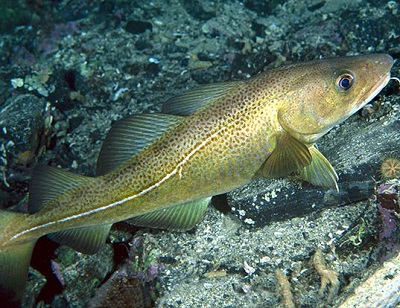 Gadus Morhua   Atlantic Cod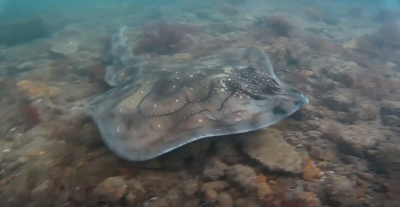 Raja Undulata      Undulate ray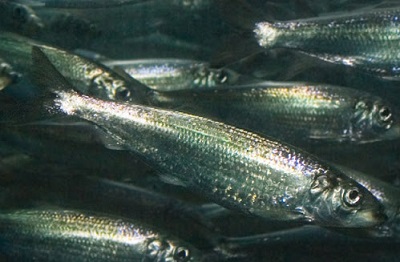 Clupea Harengus      Atlantic Herring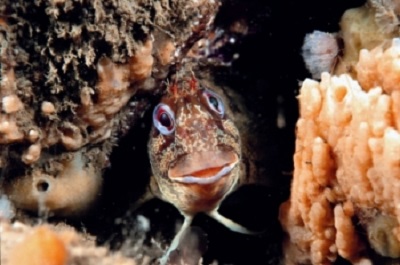 Parablenius Gattorugine    Tompot Blenny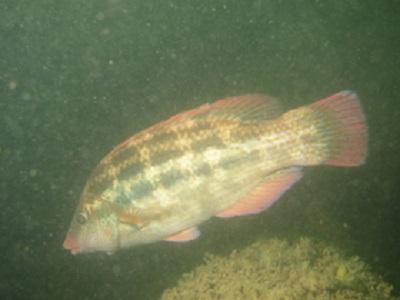 Symphodus Bailloni     Baillon Wrasse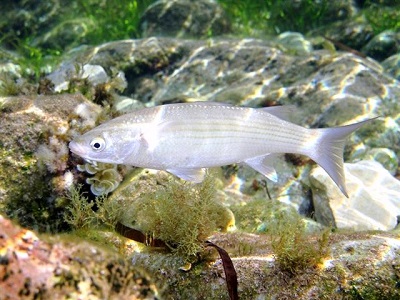 Chelon Labrosus     Grey Mullet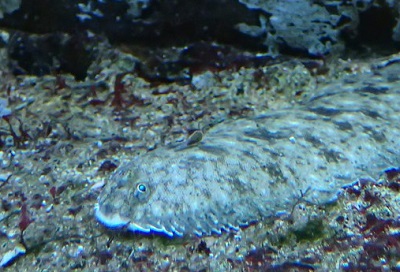 Solea Solea     Dover Sole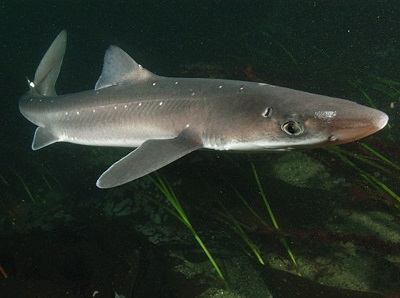 Squalus acanthias     Spiny dogfish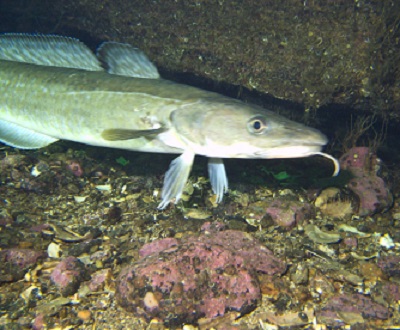 Molva Molva      Ling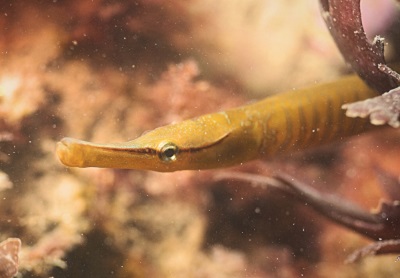 Entelurus Aequoreus        Snake Pipefish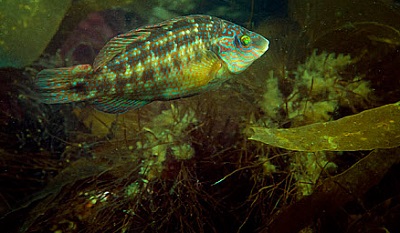 Symphodus Melops     Corkwing wrasse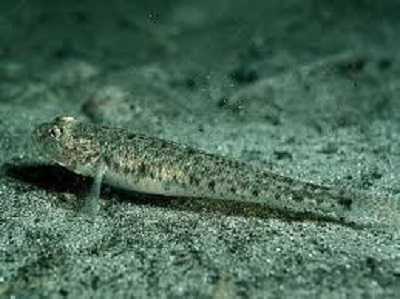 Pomatoschistus Minutus      Sand Goby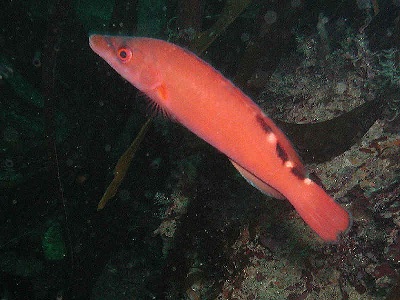 Labrus Mixtus     Cuckoo Wrasee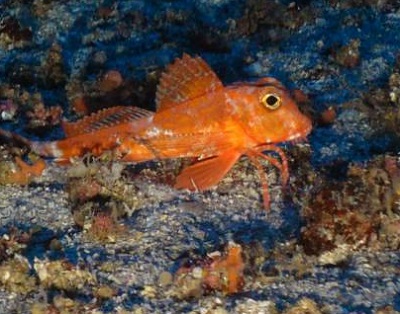 Cheilonichthys minutus      Red Gurnard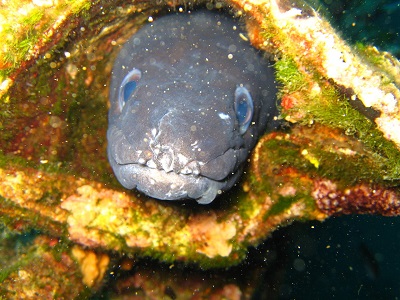 Conger Conger       European Conger Eel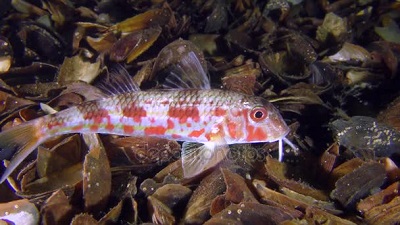 Mullus Barbatus      Red Mullet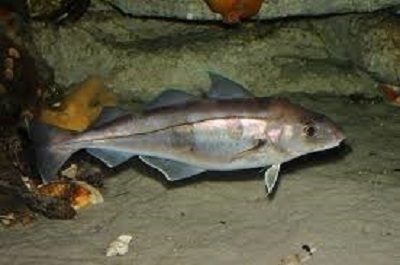 Melanogrammus aeglefinus      Haddock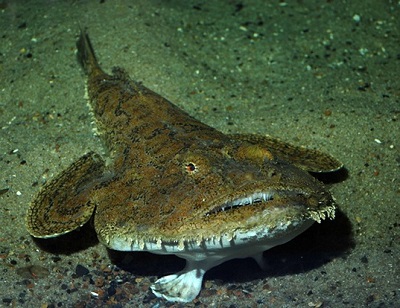 Lophius Piscatorius       Monkfish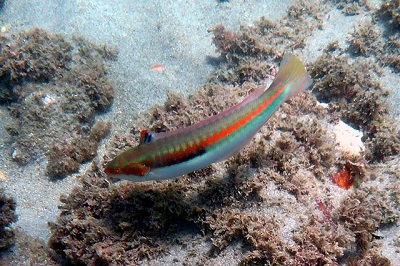 Coris julis       Rainbow Wrasee